Raising a Thinking Child: 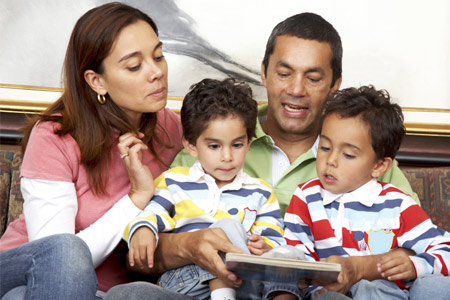 A program for parents of School aged children6-weekly sessions, Thursdays 2:00-3:00pmJanuary 30-March 6Location: Willow Valley Church, IthacaCost: $25* includes: 1 workbook Free Childcare & snacks provided to participants!Drawing for Wal-Mart gift card prize each week, thanks to Ithaca PTSO!*Scholarships available for those with financial need. We want everyone to be able to participate in this amazing program. Simply ask for a scholarship & the course is free, no questions asked. Class can be given in Spanish with live interpreter! Workbook available in Spanish.Workshop Facilitator: Chelsea Wunnicke, UW-Extension Richland County Please contact us for more information:(608) 647-6148 	E-mail: chelsea.wunnicke@wisc.eduInformation available on our website: https://richland.extension.wisc.edu/--------------------------------------------------------------------------------------------------------------------------------------------------Raising a Thinking Child Workshop RegistrationName(s) of adults who will be attending: Address: 				______						Phone: (          )				Email : 					Free Childcare Available-Please list names & ages of children needing childcare:(1)						(2)						(3)						(4)						 (optional) Short description of child(ren) you will be working with on this program: their ages & your goals for them: Do you require a special accommodation to participate? Describe the accommodation needed:Thursdays at Ithaca 2:00pm-3:00pm: Jan 30—March 6Payment and Registration is due by: January 23 with fee payable to: UW-ExtensionMail to: Richland County UW-Extension1000 Hwy 14W, Richland Center, WI 53581    Or register at: https://go.wisc.edu/o4m91lAn AA/EEO employer, University of Wisconsin-Madison Division of Extension provides equal opportunities in employment and programming, including Title VI, Title IX and ADA requirements.Help your child learn to problem solve in 6 weeks to see positive changes in:waiting for what they wantsharing & taking turnsremaining calm in frustrating situations  Participants will: Learn the “I Can Problem Solve” discipline ladder. Use word-pairs to build a vocabulary for problem solving.  Give children skills to solve problems taking into account their own and others’ feelings.Comments from Richland County Parents:“My family is happier.”  		“(we are) yelling less.”“I talk to my son about how his feelings and actions affect others.”Children as young as 4 can learn to think for themselves in ways most of us never thought possible. ---------------------------------------------------------------------------------------------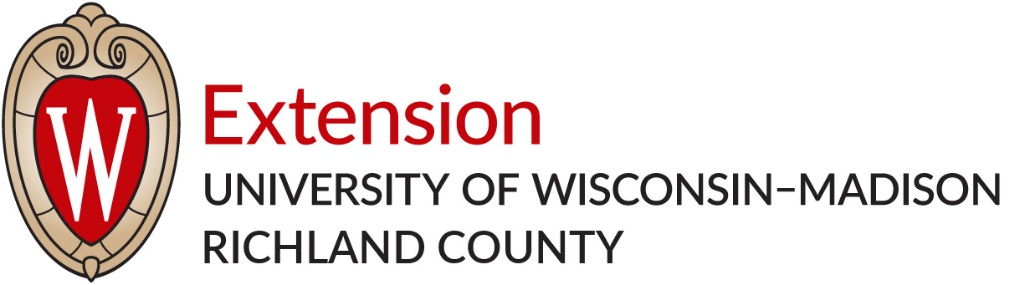 Thank You! To our local partners and supporters: Alliant Energy; Richland Center Kiwanis; The Richland Hospital; Richland Co. Health & Human Services; Culvers’; UW-Extension; Brewer Public Library; Ithaca School District & PTSO; Richland School District; Lincoln Elementary School PATT; Doudna PTO; Jefferson School PATT